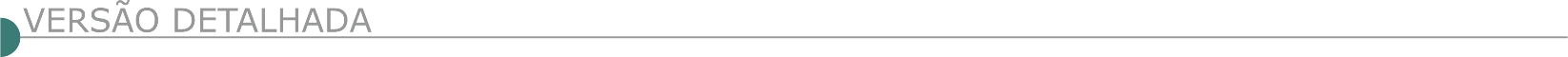 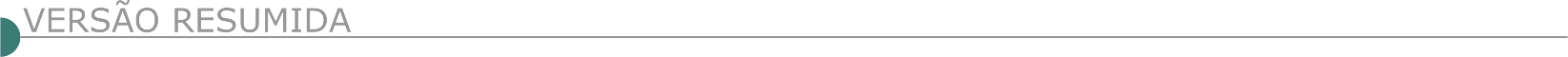 SERVIÇO AUTONOMO DE AGUA E ESGOTO DE CAMPO DO MEIO – MG – TORNA PÚBLICA A REMARCAÇÃO DA DATA ABERTURA DO PROCESSO 005/2020 – PREGÃO 002/2020 Tendo como objeto o registro de preços para contratação de empresa especializada no transporte de resíduos sólidos – Data 17 de Junho de 2020 – Credenciamento: até às 10hs - Abertura: 10:00horas e 15 – Informações: 35 3857-1292.SERVIÇO AUTÔNOMO DE ÁGUA E ESGOTO – SAAE ITAÚNA/MG AVISO DE RETIFICAÇÃO - EDITAL DE CONCORRÊNCIA N.º 03/2020 Serviço Autônomo de Água e Esgoto – SAAE, por sua Gerência de Compras, Licitações e Contratos, torna público que o Edital de Concorrência nº 03/2020, para contratação de empresa especializada para obras de ampliação do sistema de abastecimento de água e reserva- ção da região oeste (bacia dos capotos) da cidade de Itaúna/MG sofreu alterações. A data de abertura do certame foi remarcada para o dia 01/07/2020 as 09 h e 15 min. A Retificação e o Edital integralizado estão disponíveis no site: www.saaeitauna.com.br. Itaúna, 28 de maio de 2020. DEPARTAMENTO MUNICIPAL DE ÁGUA E ESGOTO DE CAMPO BELO/MG AVISO DE LICITAÇÃO - TOMADA DE PREÇO Nº 06/2020 O DEPARTAMENTO MUNICIPAL DE ÁGUA E ESGOTO DE CAMPO BELO/MG torna público que realizará licitação na modalidade Tomada de Preço, tipo menor preço global, cujo objeto é a CON- TRATAÇÃO DE MÃO DE OBRA COM FORNECIMENTO DE MATERIAIS PARA CONSTRUÇÃO DE PASSARELA METÁLICA, conforme edital e anexos. Abertura: 19/06/2020, as 08.30 horas. Local: Sala de Licitações do Demae, situada na Avenida Sete de Setembro, 363, Centro, Campo Belo/MG. Retirada do Edital no site www.dema- ecb.com.br. Informações pelo telefone (35) 3831-1087 ou pelo correio eletrônico: demae@demaecb.com.br.PREFEITURA MUNICIPAL DE ARAXÁ/MG. AVISO DE LICITAÇÃO. CONCORRÊNCIA 03.002/2020. PROCESSO 102.O Município de Araxá-MG, comunica aos interessados que realizará Processo Licitatório na modalidade Concorrência nº 03.002/2020, destinado a contratação de empresa especializada em engenharia civil, incluindo o fornecimento de material e mão de obra para execução de viaduto em estrutura mista na Avenida Hitalo Ros sobre a Avenida Dâmaso Drummond de acordo com o Convênio SICONV nº 875336/2018, celebrado entre a União, por intermédio do Ministério da Integração Nacional e o Município de Araxá-MG, conforme memoriais, planilha e projetos. A sessão para entrega dos envelopes de habilitação jurídica e proposta comercial dar-se-á no dia 08/07/2020 ás 09h00min e abertura dos mesmos ás 09h15min. O Edital na íntegra encontra a disposição dos interessados no site www.araxa.mg.gov.br a partir do dia 01/06/2020. Demais informações pelo telefone 34-3691- 7022/3691-7145 – 3662-2506.CONCORRÊNCIA 03.003/2020. PROCESSO 103.O Município de Araxá-MG, comunica aos interessados que realizará Processo Licitatório na modalidade Concorrência nº 03.003/2020, destinado a contratação de empresa especializada em engenharia civil, incluindo o fornecimento de material e mão de obra para duplicação da Avenida Hítalo Ros, Lote 3, de acordo com o Convênio SICONV nº 875336/2018, celebrado entre a União, por intermédio do Ministério da Integração Nacional e o Município de Araxá-MG, conforme memoriais, planilha e projetos. A sessão para entrega dos envelopes de habilitação jurídica e proposta comercial dar-se-á no dia 09/07/2020 ás 09h00min e abertura dos mesmos ás 09h15min. O Edital na íntegra encontra a disposição dos interessados no site www.araxa.mg.gov.br. A partir do dia 01/06/2020. Demais informações pelo telefone 34-3691-7022/3691-7145 – 3662-2506. CONCORRÊNCIA 03.004/2020. PROCESSO 104. O Município de Araxá-MG, comunica aos interessados que realizará Processo Licitatório na modalidade Concorrência nº 03.004/2020, destinado a contratação de empresa especializada em engenharia civil, incluindo o fornecimento de material e mão de obra para execução de recapeamento asfáltico com CBUQ em diversas vias dos bairros do Município de Araxá, de acordo com o Convênio SICONV nº 875336/2018, celebrado entre a União, por intermédio do Ministério da Integração Nacional e o Município de Araxá-MG, conforme memoriais, planilha e projetos. A sessão para entrega dos envelopes de habilitação jurídica e proposta comercial dar-se-á no dia 10/07/2020 ás 09h00min e abertura dos mesmos ás 09h15min. O Edital na íntegra encontra a disposição dos interessados no site www.araxa.mg.gov.br. A partir do dia 01/06/2020. Demais informações pelo telefone 34-3691-7022/3691-7145 – 3662-2506. PREGÃO PRESENCIAL 08.029/2020. PROCESSO 098O Município de Araxá, torna público a contratação de empresa especializada em engenharia civil, incluindo fornecimento de material e mão de obra para restauração e reforma da Praça Governador Valadares no Bairro Centro, Município de Araxá-MG. Abertura: 15/06/2020 às 09:00h. Edital disponível: 01/06/2020. Setor de Licitações: 0(34)3691- 7022. AVISO DE LICITAÇÃO. TOMADA DE PREÇOS 02.006/2020 O Município de Araxá-MG torna público a abertura de Tomada de Preços 02.006/2020, destinado a contratação de empresa especializada em engenharia civil, incluindo fornecimento de material e mão de obra para construção de praça com quadra no Bairro Vila Silvéria, Município de Araxá-MG. A sessão para entrega dos envelopes de habilitação jurídica e proposta comercial dar-se-á no dia 18/06/2020 ás 09h00min e abertura dos mesmos ás 09h15min. O Edital na íntegra encontra a disposição dos interessados no site www.araxa.mg.gov.br a partir do dia 03/06/2020. Demais informações pelo telefone 34-3691-7022/3691-7145 – 3662-2506. PREFEITURA MUNICIPAL DE AREADO/MG – EDITAL DE TOMADA DE PREÇO Nº 003/2020Regime: Menor preço global – Objeto: contratação de empresa especializada em prestação de serviços para continuidade da obra do Centro de Educação Infantil Jairo Bornelli. Data da abertura: 17/06/2020 às 14h30min. Mais informações junto à Prefeitura Municipal de Areado, à Praça Henrique Vieira, 25 – Centro – Areado/MG, pelo telefone (35) 3293-1333, site: www.areado.mg.gov.br ou pelo e-mail: licitação@areado.mg.gov.br. PREFEITURA MUNICIPAL DE CAMANDUCAIA – MG AVISO DE LICITAÇÃO – PROC .157/20– TOMADA DE PREÇOS – Nº 012/20 Tipo: menor Preço Global – objeto: Contratação de empresa especializada para Pintura da UBS Emydio Moreira Filho – Visita Técnica dia 02/07/2020, às 14h ou por agendamento - abertura e entrega dos envelopes de Habilitação e Proposta dia 09/07/2020 até as 09h00 horas; abertura dia 09/07/2020 ás 09h00–Informações ou retirada do Edital na Prefeitura ou no e-mail icitação3@camanducaia.mg.gov.br. AVISO DE LICITAÇÃO – PROC .158/20– TOMADA DE PREÇOS – Nº 013/20Tipo: menor Preço Global – objeto: Contratação de empresa especializada para Reforma da UBS de Camanducainha. Visita Técnica dia 06/07/2020, às 14h ou por agendamento - abertura e entrega dos envelopes de Habilitação e Proposta dia 13/07/2020 até as 09h00 horas; abertura dia 13/07/2020 ás 09h00–Informações ou retirada do Edital na Prefeitura ou no e-mail-licitação3@camanducaia.mg.gov.br.AVISO DE LICITAÇÃO – PROC .168/20– TOMADA DE PREÇOS – Nº 017/20Tipo: menor Preço Global – objeto: Contratação de empresa especializada para Reforma do Portal de Monte Verde – Visita Técnica dia 15/06/2020, às 14h ou por agendamento - abertura e entrega dos envelopes de Habilitação e Proposta dia 22/06/2020 até as 09h00 horas; abertura dia 22/06/2020 ás 09h00–Informações ou retirada do Edital na Prefeitura ou no e-mail-licitação3@camanducaia.mg.gov.br. AVISO DE LICITAÇÃO – PROC .169/20– TOMADA DE PREÇOS – Nº 018/20Tipo: menor Preço Global – objeto: Contratação de empresa especializada para execução de pavimentação asfáltica da Avenida das Montanhas - convênio 1. Visita Técnica dia 10/06/2020, às 14h ou por agendamento - abertura e entrega dos envelopes de Habilitação e Proposta dia 17/06/2020 até as 09h00 horas; abertura dia 17/06/2020 ás 09h00–Informações ou retirada do edital na Prefeitura ou no e-maillicitação3@camanducaia.mg.gov.br. AVISO DE LICITAÇÃO – PROC .171/20– TOMADA DE PREÇOS – Nº 019/20Tipo: menor Preço Global – objeto: Contratação de empresa especializada para execução de pavimentação asfáltica da Avenida das Montanhas - convênio 2. Visita Técnica dia 10/06/2020, às 14h ou por agendamento - abertura e entrega dos envelopes de Habilitação e Proposta dia 18/06/2020 até as 09h00 horas; abertura dia 18/06/2020 ás 09h00–Informações ou retirada do edital na Prefeitura ou no e-maillicitação3@camanducaia.mg.gov.br. PREFEITURA MUNICIPAL DA CAMPANHA/ MG -  CONCORRÊNCIA N° 00002/2020 EXTRATO DE EDITAL PREFEITURA MUNICIPAL DA CAMPANHA/MG – CNPJ n° 18.712.174/0001-42, Torna Pública o Extrato de Edital n° 30/2020 -Processo Licitatório nº 00039/2020 – Modalidade: Concorrência nº 0002/2020 – SEGUNDA CHAMADA - CONTRATAÇÃO DE EMPRESA SOB O REGIME DE EXECUÇÃO POR PREÇO GLOBAL COM APLICAÇÃO TOTAL DE MÃO-DE-OBRA E MATERIAIS DESTINADOS À CONSTRUÇÃO DA CRECHE DO CANADÁ NO BAIRRO SÃO DOMINGOS – CAMPANHA – MG - RECURSO PRÓPRIO Dotações 2020: Red. 281 - 02.02.02.04.122.1302.4.007.3390.30.00 R$ 846.619,29 (Oitocentos e quarenta e seis mil e seiscentos e dezenove reais e vinte e nove centavos). - Data de Abertura: 07/07/2020 às 09:00 horas. Informações site: www.campanha.mg.gov.br ou na sede da Prefeitura Municipal da Campanha/Depto de Compras e Licitações – Rua Dr. Brandão, n° 59 – Centro – Campanha – MG, Cep: 37400-000 – Fone/Fax: (35)3261-1059 – Email: licitacampanha@gmail.com. CONCORRÊNCIA N° 0005/2020 EXTRATO DE EDITAL PREFEITURA MUNICIPAL DA CAMPANHA/MG – CNPJ n° 18.712.174/0001-42, Torna Pública o Extrato de Edital n° 36/2020 - Processo Licitatório nº 00047/2020 – Modalidade: Concorrência nº 0005/2020 – CONTRATAÇÃO DE EMPRESA SOB O REGIME DE EXECUÇÃO POR PREÇO GLOBAL COM APLICAÇÃO TOTAL DE MÃO-DE-OBRA E MATERIAIS DESTINADOS À CONSTRUÇÃO DO MURO DO CEMITÉRIO MUNICIPAL – CAMPANHA – MG - RECURSO PRÓPRIO - Dotações 2020: Red. 553 - 02.02.02.04.122.1302.4.007.3390.30.00 R$ 93.961,50 (Noventa e três mil e novecentos e sessenta e um reais e cinquenta centavos) - Data de Abertura: 09/07/2020 às 09:00 horas. Informações site: www.campanha.mg.gov.br ou na sede da Prefeitura Municipal da Campanha/Depto de Compras e Licitações – Rua Dr. Brandão, n° 59 – Centro – Campanha – MG, Cep: 37400-000 – Fone/Fax: (35)3261-1059 – Email: licitacampanha@gmail.com. PREFEITURA MUNICIPAL DE CARMO DO RIO CLARO/ MG - RDC ELETRÔNICO Nº 1/2020
Objeto: Contratação de Empresa Especializada para Construção de Salas de Aula na Escola Municipal Santa Luzia. Edital a partir de: 01/06/2020 das 08:00 às 11:00 Hs e das 12:30 às 17:00 
Endereço: Rua Delfim Moreira, Nº 62 - Centro - Centro - Carmo do Rio Claro (MG)
Telefone: (0xx35) 35612000 - Entrega da Proposta: 01/06/2020 às 08:00. PROCESSO LICITATÓRIO Nº 085/2020Modalidade: Regime Diferenciado de Contratação Pública – RDC - Forma de Execução da Licitação: EletrônicaModo de Disputa: Aberto - Forma de Julgamento: Menor Preço Global - Regime da Contratação: Empreitada Por Preço Global. Local de Realização: www.comprasgovernamentais.gov.br - Designação da Comissão de Licitação: Portaria n.º 024/2020 de 13 de março de 2020. MUNICÍPIO DE CARMO DO RIO CLARO - CNPJ: 18.243.287/0001-46 – UASG: 984287 RUA DELFIM MOREIRA, 62 – CENTRO - CEP 37.150-000 - ESTADO DE MINAS GERAIS O MUNICÍPIO DE CARMO DO RIO CLARO, neste ato se fazendo representar pelo DEPARTAMENTO DE LICITAÇÕES E CONTRATOS, por intermédio da Comissão de Licitação designada pela Portaria Nº 024 de 13 de março de 2020, tendo em vista o disposto na Lei Federal nº. 12.462, de 04 de agosto de 2011 e suas alterações, Lei Federal nº. 8.666/93, no que couber, e na Lei Complementar nº 123/06, torna público que realizará na forma ELETRÔNICA, por meio do endereço eletrônico www.comprasgovernamentais.gov.br, mediante condições de segurança - criptografia e autenticação, às 14:00 horas DO DIA 24 DE JUNHO DE 2020, a licitação na forma de RDC ELETRÔNICO, sob o critério de julgamento MENOR PREÇO GLOBAL e no regime de execução indireta EMPREITADA POR PREÇO GLOBAL, com a adoção do modo de disputa ABERTO, para seleção da proposta mais vantajosa visando a CONTRATAÇÃO DE EMPRESA ESPECIALIZADA PARA CONSTRUÇÃO DE SALAS DE AULA NA ESCOLA MUNICIPAL SANTA LUZIA, conforme Projeto Básico e demais indicações, na forma consubstanciada nas cláusulas deste Edital. O preço total de referência previsto para a execução do(s) serviço(s) de que trata o objeto, foi estimado em R$ 148.234,93 (cento e quarenta e oito mil, duzentos e trinta e quatro Reais e noventa e três centavos), conforme o orçamento estimativo disposto no Anexo V-A – Planilha de Orçamento. PREFEITURA MUNICIPAL DE CONSELHEIRO PENA - ESTADO DE MINAS GERAIS AVISO DE LICITAÇÃO CONCORRÊNCIA Nº 001/2020 A Prefeitura Municipal de Conselheiro Pena – MG torna público o PROCESSO LICITATÓRIO Nº 038/2020 CONCORRÊNCIA Nº 001/2020. Objeto: Contratação de empresa especializada para construção da Complementação do Sistema de Esgotamento Sanitário do Município de Conselheiro Pena com o fornecimento de mão de obra e materiais necessários para completa e perfeita implantação de todos os elementos definidos, em conformidade com planilhas e projetos anexos, de acordo com o que se encontra definido na especificação e condições estabelecidas neste Edital e seus anexos. DATA: 20/07/2020, HORÁRIO: 09:00horas. O edital e seus anexos estão à disposição dos interessados no site www.conselheiropena.mg.gov.br, no link “Licitações” Eliana Gomes de Morais.PREFEITURA MUNICIPAL DE DOM CAVATI/MG TOMADA DE PREÇOS Nº003/202O município torna público, com julgamento menor GLOBAL, licitação para CONTRATAÇÃO DE EMPRESA PARA SERVIÇOS DE PAVIMENTAÇÃO COM APLICAÇÃO DE CBUQ EM ACOSTAMENTO DO BAIRRO SERAPIÃO, MUNICÍPIO DE DOM CAVATI. Os envelopes contendo documentação e proposta deverão ser entregues até às 08:00hs do dia 16/06/2020, na sede da Prefeitura Municipal, na Rua Novo Horizonte, nº303 – centro. Dom Cavati/MG, 28 de maio de 2020. PREFEITURA MUNICIPAL DE ITAIPÉ AVISO DE LICITAÇÃO - TOMADA DE PREÇOS 002/2020 O Município de Itaipé, através da CPL torna público a Tomada de Preços 002/2020 - PL 018/2020. Objeto: Contratação de empresa sob o regime de empreitada global, para a execução de Obras de Reforma e Ampliação da sede da prefeitura municipal, com fornecimento total de materiais e mão-de-obra, conforme Contrato de Financiamento BF nº 284.963/20, com recursos do PROGRAMA BDMG CIDADES 2019. Tipo: Menor Preço Global. Abertura: Dia 15/06/2020, às 09h00min. Local: Sala de Licitações sito na Praça Frei Wenceslau, 01 Centro. Edital e informações no mesmo endereço, de segunda a sexta-feira, das 07h00min às 13h00min, pelo tel.: (33) 3532-1290 e site: www.itaipe.mg.gov.br. PREFEITURA MUNICIPAL DE ITAÚNA-MG TOMADA DE PREÇOS 013/2020 A Prefeitura de Itaúna torna público o processo licitatório 179/2020, na modalidade Tomada de Preços nº 013/2020. Abertura para o dia 18/06/2020 às 08h30. Objeto: Contratação de empresa especializada para execução de serviços de pavimentação asfáltica sobre calçamento da Rua Mario Luiz Santana, no Bairro de Lourdes, em Itaúna/MG A íntegra do Edital e seus anexos estarão disponíveis no site www.itauna.mg.gov.br www.itauna.mg.gov.br no dia 29/05/2020.PREFEITURA MUNICIPAL DE JABOTICATUBAS/MG AVISO DE REVOGAÇÃO - PROCESSO LICITATÓRIO Nº 022/2020 - TOMADA DE PREÇOS Nº 003/2020A Prefeitura Municipal de Jaboticatubas/MG, através de sua Comissão Permanente de Licitação, torna pública a REVOGAÇÃO DA TOMADA DE PREÇOS Nº 003/2020. OBJETO: Contratação de empresa para execução das obras de apoio a projeto de infraestrutura turística – Pavimentação de acesso a Praça São Sebastião em São Sebastião do Campinho, Município de Jaboticatubas/MG com recursos do Contrato de Repasse nº 873117/2018/Ministério do Turismo/Caixa Econômica Federal e do Município de Jaboticatubas/MG. Maiores informações: Pça Nossa Senhora da Conceição, 38 – Centro, CEP 35.830-000, Jaboticatubas/MG; Telefax: (31)3683- 1071; Site: www.jaboticatubas.mg.gov.br; e-mail: licitacao@jaboticatubas.mg.gov.br. PREFEITURA MUNICIPAL DE JANUÁRIA-MG AVISO DE LICITAÇÃO DO PROCEDIMENTO LICITATÓRIO Nº 067/2020 – PROCESSO LICITATÓRIO Nº 022/2020 – TOMADA DE PREÇOS Nº 005/2020. Objeto: Contratação de pessoa jurídica de execução de serviços de obras e engenharia, execução de pavimentação intertravada de vias urbanas, nos termos da Secretaria Municipal de Obras. Abertura dos envelopes dia 18.06.2020, às 09:00 horas. Interessados deverão manter contato pelo E-mail: licitacaojanuaria@yahoo.com.br, Tel. (38) 9 8423-7608 ou diretamente no Setor de Licitação. Link para acesso ao edital: https://januaria.mg.gov.br/home/category/licitacoes/. PREFEITURA MUNICIPAL DE PERDIGÃO - TORNA PÚBLICO A REABERTURA E RETIFICAÇÃO I DO PROCESSO LICITATÓRIO Nº: 000032/2020, TOMADA DE PREÇOS Nº: 000005/2020.Objeto: CONTRATAÇÃO DE EMPRESA ESPECIALIZADA PARA EXECUÇÃO DE OBRA DE PAVIMENTAÇÃO ASFÁLTICA SOBRE TERRA EM CONCRETO BETUMINOSO USINADO A QUENTE NAS VIAS URBANAS DOMUNICÍPIO DE PERDIGÃO. Entrega dos Envelopes: 16/06/2020 às 08:30. Mais informações pelo e-mail: licitacao@perdigao.mg.gov.br ou Website: https://perdigao.mg.gov.br/arquivo/licitacoes. PREFEITURA MUNICIPAL DE PEDRA DOURADA AVISO DE LICITAÇÃO PREFEITURA MUNICIPAL DE PEDRA DOURADA MG, P.L. Nº 053/2020 NA MODALIDADE TOMADA DE PREÇO. Nº 001/2020 ABERTURA: às 09:00h do dia 16/06/2020. Objeto: contratação de empresa para fornecimento de material, mão obra e execução de pavimentação asfáltica, em trechos críticos das estradas Municipais Rurais, sendo: Comunidade Jacutinga, Córrego dos Armindos, Favas e Fazenda União, Estrada Fazenda Fernando Tonieto, situados no Município de Pedra Dourada/MG, conforme Contrato de Financiamento BDMG/BF Nº 296.334/20. O edital pode ser obtido através do www.pedradourada.mg.gov.br. PREFEITURA MUNICIPAL DE PRATINHA-MG TOMADA DE PREÇOS Nº 06/2020 AVISO DE LICITAÇÃOO Prefeito Municipal de Pratinha-MG, torna público para conhecimento dos interessados que fará realizar-se na sede da Prefeitura Municipal de Pratinha localizada à Praça do Rosário nº 365, sala de licitações a seguinte licitação: Processo nº 28/2020 Tomada de Preço nº 06/2020 Objeto: Execução de Obra sob o regime de Empreitada Global de reforma do prédio do PSF da cidade de Pratinha-MG. Licitação exclusiva para Micro Empresas e Empresas de Pequeno Porte nos termos da Lei Complementar nº 147/2014. Dia 17/ Junho /2020: Entrega dos envelopes da Documentação de Habilitação e com as Propostas até às 12:30horas. Dia 17/Junho /2020: Abertura dos envelopes com a Documentação de habilitação às 12: 31 horas. O Edital em inteiro teor estará à disposição dos interessados no site WWW.pratinha.mg.gov.br e de 2ª a 6ª feira, das 08:00 às 17:00 horas, maiores informações na sede da Prefeitura no endereço acima, ou pelo telefone (34)3637-1220. PREFEITURA MUNICIPAL DE SABINOPOLIS/MG TP 03/2020 - TORNA PUBLICO ERRATA 02 – TOMADA DE PREÇOS 03/2020 PROC. 038/2020Objeto: Contratação de empresa especializada para executar obra de conclusão de construção de creche escola – modelo Pro Infância - Tipo 2, Programa PROINFANCIA. Menor Preço Global. Abertura 02/06/2020. Interior teor no site www.sabinopolis.mg.gov.br. PREFEITURA MUNICIPAL DE SANTANA DE PIRAPAMA TP 05/20 AVISO DE LICITAÇÃO.Torna público a abertura do Processo Licitatório 031/2020 - Tomada de Preço 05/2020, que será realizado no dia 16 de junho de 2020 ás 09:00, objeto: Pavimentação asfáltica em CBUQ - Concreto Betuminoso Usinado a Quente (Tapa Buraco) nas Ruas e Avenidas do município de Santana de Pirapama/MG. O Edital poderá ser obtido através do e-mail: licitacao@santanadepirapama.mg.gov.br, no horário de 08:30 ás 16:30. PREFEITURA MUNICIPAL DE SÃO DOMINGOS DO PRATA/MG. CONCORRÊNCIA Nº 01/2020. AVISO DE REABERTURA DE EDITAL. O Município de São Domingos do Prata torna público para conhecimento dos interessados a reabertura do Processo Licitatório nº 31/2020 - Concorrência nº 01/2020, objetivando a contratação de empresa de engenharia para a realização da primeira fase de obras e serviços necessários a ampliação do sistema de esgotamento sanitário. Os envelopes deverão ser entregues e protocolados até às 09h do dia 02 de julho de 2020 na sala de Licitações da Prefeitura. A sessão para abertura dos envelopes será no dia 02 de julho de 2020 às 09h. Cópia do Edital e seus anexos disponíveis no site: www.saodomingosdoprata.mg.gov.br. Mais informações p/ e-mail: licitacao@saodomingosdoprata.mg.gov.br ou p/ tel.: (31) 3856-1385. PREFEITURA MUNICIPAL DE SÃO JOÃO DEL REI PROCESSO DE LICITAÇÃO N° 047/2020 TOMADA DE PREÇO N° 009/2020 Tomada de Preços 009/2020 torna público a ABERTURA dos envelopes de propostas comerciais das empresas habilitadas ao Processo de Licitação n°047//2020, Tomada de Preços n°009/2020 para contratação de empresa para CALÇAMENTO EM BLOQUETES NO DISTRITO DO CUNHA, SÃO JOÃO DEL REI-MG. Abertura dia 01/06/2020, ás 10:00 horas atendidas as condições especiais da situação atual as orientações publicadas no site, na sede da Prefeitura, Rua Ministro Gabriel Passos,199-Centro.Mais informações poderão ser obtidas através do tel.:(32)3379-2923/2925, ou no site:www.saojoaodelrei.mg.gov.br -Nivaldo José de Andrade-Prefeito Municipal.PREFEITURA MUNICIPAL SÃO SEBASTIÃO DO PARAÍSO – MG - SECRETARIA DE PLANEJAMENTO E GESTÃO EXTRATO EDITAL RESUMIDO TOMADA DE PREÇO 002/2020 - PROCESSO DE LICITAÇÃOTipo Menor Preço. Critério de Julgamento: Menor Preço Global. Objeto: Contratação de Pessoa Jurídica, para execução dos serviços de Pavimentação Asfáltica e drenagem em diversas ruas dos seguintes bairros: Parque Industrial João Fernandes Zanin, Santa Tereza, São Sebastião, Jardim Itamaraty, Jardim América, Jardim Europa e Jardim Coimbra, a serem executadas conforme cronograma físico-financeiro no prazo máximo de 10 (dez) meses. A abertura será dia 19 de junho de 2020 às 09:00 horas. O edital completo e as demais informações relativas a presente licitação encontram-se a disposição no site: www.ssparaiso.mg.gov.br e na Prefeitura Municipal, Gerência de Compras e Licitações, na Praça Inês Ferreira Marcolini nº 60, Lagoinha, nesta cidade, fone (0xx35) 3539-7000 ou fone/fax (0xx35) 3539-7015, diariamente das 12:00 às 17:00, onde poderão ser lidos, examinados e adquiridos.PREFEITURA MUNICIPAL DE SÃO THOMÉ DAS LETRAS - CALÇAMENTO ESTRADA DA SERRINHA O MUNICÍPIO DE SÃO THOMÉ DAS LETRAS TORNA PÚBLICO O PAL Nº 059/2020, TOMADA DE PREÇOS Nº 003/2020Tendo como objeto Calçamento da Estrada da Serrinha – São Thomé das Letras/MG. O certame será dia 25/06/2020, às 09h, no Departamento de Compras e Licitações, localizado na Praça Barão de Alfenas, nº 100, Centro. Informações pelo tel.: (35) 3237-1086.PREFEITURA MUNICIPAL DE SARDOÁ/MG AVISO DE LICITAÇÃO - TOMADA DE PREÇOS 004/2020O Município de Sardoá - MG torna público para ciência dos interessados, que estará realizando a Tomada de Preços 004/2020, Objeto: contratação de empresa especializada em execução de obras de engenharia para executar serviços de pavimentação da rua dos demétrios, trecho da Rua Padre Sady Rabelo e trecho da Rua Nossa Senhora Aparecida, a ser custeada com recursos próprios do Município. Data: 16/06/2020 Horário: 09:00. O Edital poderá ser retirado diretamente no Setor de Licitações, no horário das 08h00min às 16h00min, na Rua Padre Sady Rabelo, 121, centro, Sardoá ou solicitado através do site do município https://www.sardoa.mg.gov.br/licitacoes ou no e-mail: licitacao@sardoa.mg.gov.br. Informações: Tel.: (33) 3296-1265 com Isamara Figueiredo da Silva – Presidente da CPL. PTOMADA DE PREÇOS 005/2020 O Município de Sardoá - MG torna público para ciência dos interessados, que estará realizando a Tomada de Preços 005/2020, Objeto: contratação de empresa especializada em execução de obras de engenharia para executar serviços de pavimentação da Rua José Caldeira de Oliveira a ser custeada com recursos próprios do município. Data: 16/06/2020 Horário: 13:00. O Edital poderá ser retirado diretamente no Setor de Licitações, no horário das 08h00min às 16h00min, na Rua Padre Sady Rabelo, 121, centro, Sardoá ou solicitado através do site do município https://www.sardoa.mg.gov.br/licitacoes ou no e-mail: licitacao@sardoa.mg.gov.br. Informações: Tel.: (33) 3296-1265 com Isamara Figueiredo da Silva – Presidente da CPL. AVISO DE LICITAÇÃO – TP 006/2020 O Município de Sardoá - MG torna público para ciência dos interessados, que estará realizando a Tomada de Preços 006/2020, Objeto: contratação de empresa especializada em execução de obras de engenharia para executar serviços de construção de praça na Rua Padre Sady Rabelo a ser custeada com recursos próprios do Município. Data: 17/06/2020 Horário: 09:00. O Edital poderá ser retirado diretamente no Setor de Licitações, no horário das 08h00min às 16h00min, na Rua Padre Sady Rabelo, 121, centro, Sardoá ou solicitado através do site do município https://www.sardoa.mg.gov.br/licitações ou no e-mail: licitacao@sardoa.mg.gov. br. Informações: Tel.: (33) 3296-1265 com Isamara Figueiredo da Silva – Presidente da CPPREFEITURA MUNICIPAL DE SILVEIRÂNIA/MG TOMADA DE PREÇOS Nº 02/2020 O Município de Silveirânia/MG, torna público, nos termos da Lei Federal nº 8.666/93, Tomada de Preços nº 02/2020, Processo nº 37/2020 - Tipo Menor Preço Global, referente a contratação de empresa de engenharia para execução de obra de construção de sede das secretarias do Município, em cumprimento ao contrato de financiamento BDMG/BF Nº 285.044/20. Abertura dia 18/06/2020, às 14h00min, na sede da Prefeitura, localizada a Rua Araújo Ferreira, nº 15, Centro. Informações tel.: (32) 3572-1122 ou e-mail: licitacao@silveirania.mg.gov.br. MINISTÉRIO DA INFRAESTRUTURA -  DEPARTAMENTO NACIONAL DE INFRAESTRUTURA DE T R A N S P O R T ES - SUPERINTENDÊNCIA REGIONAL EM RONDÔNIA - AVISO DE REABERTURA DE PRAZO PREGÃO Nº 159/2020 Comunicamos a reabertura de prazo da licitação supracitada, processo Nº 50622003379201989. publicada no D.O.U de 12/05/2020 . Objeto: Pregão Eletrônico - Exec. De Serv. de Manutenção(Cons./Recup) nas Rod. BR-174/RO e BR-435/RO, Trecho: Div.MT/RO-Div.RO/MT e Entr.BR-364(A)/174(Vilhena)-Div. BRA/BOL; Subst.: Entr.BR-364(B)(Vilhena)- fim do trecho pav. -fim do trecho pav. Div RO/MT e Entr.BR364(B)-Entr.RO-370(B)(p/Corumbiara) -Pimenteiras d'Oeste-Início pavimentação (início Trav. Urbana) -Front. BRA/Bol.; Seg:BR-174/RO Km 13,20 ao Km33,20-Km 33,20 ao Km 78,90(Rod. não pav.) e BR-435/RO Km 14,40 ao Km 137,10-Km 174,20 ao Km 175,3; Extensão: 189,50 Km. Novo Edital: 01/06/2020 das 08h00 às 12h00 e de14h00 às 17h59. Endereço: Rua Benjamin Constant, Nº 1015, Bairro Olaria PORTO VELHO – RO Entrega das Propostas: a partir de 01/06/2020 às 08h00 no site www.comprasnet.gov.br. Abertura das Propostas: 12/06/2020, às 09h30 no site www.comprasnet.gov.br.  SERVIÇO NACIONAL DE APRENDIZAGEM COMERCIAL ADMINISTRAÇÃO REGIONAL DE MINAS GERAIS AVISO DE LICITAÇÃO CONCORRÊNCIA Nº CC 13/2020 TIPO: MENOR PREÇO, sob o regime de EXECUÇÃO INDIRETA - EMPREITADA POR PREÇO UNITÁRIO. Torna público que promoverá licitação cujo objeto é a contratação de empresa de engenharia para execução de obra de reforma do CEP São João del Rei, conforme especificações constantes no Edital e seus anexos. O prazo para a entrega da documentação e proposta é, impreterivelmente, até às 14h do dia 18/06/2020, na Gerência de Licitações, na Rua dos Tupinambás, 1086/2º andar, Centro, Belo Horizonte/MG, tel.:(31)3048-9180. Abertura do envelope nº 01 (habilitação) às 14h do dia 18/06/2020, no local acima. Edital disponível no site www.mg.senac.br COMISSÃO PERMANENTE DE LICITAÇÃO AVISO DE LICITAÇÃO CONCORRÊNCIA Nº CC 14/2020 TIPO: MENOR PREÇO, sob o regime de EXECUÇÃO INDIRETA - EMPREITADA POR PREÇO UNITÁRIO. Torna público que promoverá licitação cujo objeto é a contratação de empresa de engenharia para execução de obra de reforma do CEP Varginha, conforme especificações constantes no Edital e seus anexos. O prazo para a entrega da documentação e proposta é, impreterivelmente, até às 09h do dia 19/06/2020, na Gerência de Licitações, na Rua dos Tupinambás, 1086/2º andar, Centro, Belo Horizonte/MG, tel.:(31) 3048-9005. Abertura do envelope nº 01 (habilitação) às 09h do dia 19/06/2020, no local acima. Edital disponível no site www.mg.senac.br. COMISSÃO PERMANENTE DE LICITAÇÃO AVISO DE LICITAÇÃO CONCORRÊNCIA Nº CC 16/2020 TIPO: MENOR PREÇO, sob o regime de EXECUÇÃO INDIRETA - EMPREITADA POR PREÇO UNITÁRIO. Torna público que promoverá licitação cujo objeto é a contratação de empresa de engenharia para execução de obra de reforma do CEP Venda Nova em Belo Horizonte, conforme especificações constantes no Edital e seus anexos. O prazo para a entrega da documentação e proposta é, impreterivelmente, até às 09h do dia 22/06/2020, na Gerência de Licitações, na Rua dos Tupinambás, 1086/2º andar, Centro, Belo Horizonte/MG, tel.:(31) 3048-9137. Abertura do envelope nº 01 (habilitação) às 09h do dia 22/06/2020, no local acima. Edital disponível no site www.mg.senac.br.COMISSÃO PERMANENTE DE LICITAÇÃO AVISO DE LICITAÇÃO CONCORRÊNCIA Nº CC 17/2020 TIPO: MENOR PREÇO, sob o regime de EXECUÇÃO INDIRETA - EMPREITADA POR PREÇO UNITÁRIO. Torna público que promoverá licitação cujo objeto é a contratação de empresa de engenharia para execução de obra de reforma do galpão do Patrimônio em Contagem, conforme especificações constantes no Edital e seus anexos. O prazo para a entrega da documentação e proposta é, impreterivelmente, até às 14h do dia 22/06/2020, na Gerência de Licitações, na Rua dos Tupinambás, 1086/2º andar, Centro, Belo Horizonte/MG, tel.:(31)3048-9137. Abertura do envelope nº 01 (habilitação) às 14h do dia 22/06/2020, no local acima. Edital disponível no site www.mg.senac.br.COMISSÃO PERMANENTE DE LICITAÇÃO AVISO DE LICITAÇÃO CONCORRÊNCIA Nº CC 010/2020 TIPO: MENOR PREÇO, sob o regime de EXECUÇÃO INDIRETA - EMPREITADA POR PREÇO UNITÁRIO. Torna público que promoverá licitação cujo objeto é a contratação de empresa de engenharia para execução de obra de reforma do CEP Araxá, conforme especificações constantes no Edital e seus anexos. O prazo para a entrega da documentação e proposta é, impreterivelmente, até às 14h do dia 16/06/2020, na Gerência de Licitações, na Rua dos Tupinambás, 1086/2º andar, Centro, Belo Horizonte/MG, tel.:(31)3048-9004. Abertura do envelope nº 01 (habilitação) às 14h do dia 16/06/2020, no local acima. Edital disponível no site www.mg.senac.br.COMISSÃO PERMANENTE DE LICITAÇÃO AVISO DE LICITAÇÃO CONCORRÊNCIA Nº CC 15/2020 TIPO: MENOR PREÇO, sob o regime de EXECUÇÃO INDIRETA - EMPREITADA POR PREÇO UNITÁRIO. Torna público que promoverá licitação cujo objeto é a contratação de empresa de engenharia para execução de obra de reforma do CEP Lavras, conforme especificações constantes no Edital e seus anexos. O prazo para a entrega da documentação e proposta é, impreterivelmente, até às 14h do dia 19/06/2020, na Gerência de Licitações, na Rua dos Tupinambás, 1086/2º andar, Centro, Belo Horizonte/MG, tel.:(31) 3048-9005. Abertura do envelope nº 01 (habilitação) às 14h do dia 19/06/2020, no local acima. Edital disponível no site www.mg.senac.br.COMISSÃO PERMANENTE DE LICITAÇÃO AVISO DE LICITAÇÃO CONCORRÊNCIA Nº CC 11/2020 TIPO: MENOR PREÇO, sob o regime de EXECUÇÃO INDIRETA - EMPREITADA POR PREÇO UNITÁRIO. Torna público que promoverá licitação cujo objeto é a contratação de empresa de engenharia para execução de obra de reforma do CEP Coronel Fabriciano, conforme especificações constantes no Edital e seus anexos. O prazo para a entrega da documentação e proposta é, impreterivelmente, até às 09h do dia 17/06/2020, na Gerência de Licitações, na Rua dos Tupinambás, 1086/2º andar, Centro, Belo Horizonte/MG, tel.:(31) 3048-9137. Abertura do envelope nº 01 (habilitação) às 09h do dia 17/06/2020, no local acima. Edital disponível no site www.mg.senac.br. AVISO DE LICITAÇÃO CONCORRÊNCIA Nº CC 12/2020TIPO: MENOR PREÇO, sob o regime de EXECUÇÃO INDIRETA - EMPREITADA POR PREÇO UNITÁRIO. Torna público que promoverá licitação cujo objeto é a contratação de empresa de engenharia para execução de obra de reforma do CEP Juiz de Fora, conforme especificações constantes no Edital e seus anexos. O prazo para a entrega da documentação e proposta é, impreterivelmente, até às 09h do dia 18/06/2020, na Gerência de Licitações, na Rua dos Tupinambás, 1086/2º andar, Centro, Belo Horizonte/MG, tel.:(31)3048-9180. Abertura do envelope nº 01 (habilitação) às 09h do dia 18/06/2020, no local acima. Edital disponível no site www.mg.senac.br. COMISSÃO PERMANENTE DE LICITAÇÃO AVISO DE LICITAÇÃO CONCORRÊNCIA Nº CC 9/2020 TIPO: MENOR PREÇO, sob o regime de EXECUÇÃO INDIRETA - EMPREITADA POR PREÇO UNITÁRIO. Torna público que promoverá licitação cujo objeto é contratação de empresa de engenharia para execução de obra de reforma do CEP Patos de Minas, conforme especificações constantes no Edital e seus anexos. O prazo para a entrega da documentação e proposta é, impreterivelmente, até às 09h do dia 16/06/2020, na Gerência de Licitações, na Rua dos Tupinambás, 1086/2º andar, Centro, Belo Horizonte/MG, tel.:(31)3048-9004. Abertura do envelope nº 01 (habilitação) às 09h do dia 16/06/2020, no local acima. Edital disponível no site www.mg.senac.br.  ESTADO DA BA - PREFEITURA MUNICIPAL DE MACAÚBAS AVISO DE LICITAÇÃO CONCORRÊNCIA Nº 7/2020 Considerando a constatação de irregularidades na planilha orçamentária, especificamente na descrição do serviço do item 2.5., fica alterado anexo do Edital da Concorrência nº 7-2020, tipo menor preço, regime de empreitada por preço unitário, objeto: contratação de empresa do ramo de engenharia/arquitetura para execução de obra de PAVIMENTAÇÃO em paralelepípedo em diversas ruas em vias urbanas localizadas neste município, com utilização de recursos provenientes da cessão onerosa disposta na Lei nº 13.885/2019 e conforme as especificações detalhadas no instrumento convocatório e anexos. Valor total estimado de R$ 256.348,92 (duzentos e cinquenta e seis mil, trezentos e quarenta e oito reais e noventa e dois centavos). Sessão remarcada para o dia 03/07/2020, às 08:30h. Edital e anexos disponíveis na sede desta Prefeitura (setor de licitações) e nos endereços: http://www.ipmbrasil.org.br/PORTALMUNICIPIO/ba/pmmacaubas/diario e www.macaubas.ba.gov.br/licitacoes. Outras informações pelo telefone (77) 98105-8098 ou através do e-mail "licitacao@macaubas.ba.gov.br". PREFEITURA MUNICIPAL DE MAIRI – AVISO DE LICITAÇÃO CONCORRÊNCIA PÚBLICA Nº 1/2020 A CPL realizará dia 02.07.2020, às 09:30hs, Prç. JJ Seabra, 138, Centro, Licitação M.CO 01.2020 - contratação de empresa especializada de obras e engenharia para execução de serviços de reforma/ampliação de Unidades Escolares no Município de Mairi/BA. Edital no Portal da Transparência no site da Prefeitura: www.mairi.ba.gov.br, no link Editais e Licitações. Outras informações na sede da Prefeitura Municipal de Mairi, na sala da COPEL, ou através dos telefones (74) 3632 2110 / 2262 no horário de 08:00 às 12:00 horas. Divulgação dos outros atos no DOM - site: www.mairi.ba.gov.br. PREFEITURA MUNICIPAL DE MILAGRES AVISO DE LICITAÇÃO CONCORRÊNCIA PÚBLICA Nº 2/2020 O Município de Milagres (BA), realizará licitação na modalidade CONCORRÊNCIA PÚBLICA n.º 002/2020, no dia 03/07/2020, as 09:00hs na sede da Prefeitura. OBJETO: Contratação de empresa especializada para construção de uma escola com 12 salas com uma quadra poliesportiva coberta, na sede do Município de Milagres/BA. INFO: na sede da Prefeitura, das 08h00min às 12h00min ou pelo e-mail: licitacaomilagres@outlook.com. ESTADO DO ES - SANTO PREFEITURA MUNICIPAL DE BAIXO GUANDU - SECRETARIA MUNICIPAL DE ADMINISTRAÇÃO E FINANÇAS DE BAIXO GUANDU/ES AVISO DE LICITAÇÃO ABERTURA DO ENVELOPE 02 PROPOSTAS DE PREÇOS CP Nº 001/2020 PROCESSO Nº 8.858/2019 Contratação de empresa especializada de Engenharia Civil, para execução das Obras de Drenagem e Pavimentação de Diversas Ruas nos Bairros Santa Mônica e Vila Kennedy, com emprego de Mão de Obra, Materiais e Equipamentos, conforme projetos, planilhas orçamentárias, cronograma, memorial descritivo e demais especificações constantes da solicitação da Secretaria Municipal de Obras. Fund. Legal: Lei Fed. nº 8.666/1993. DATA ABERTURA: 08/06/2020 HORÁRIO: 09h00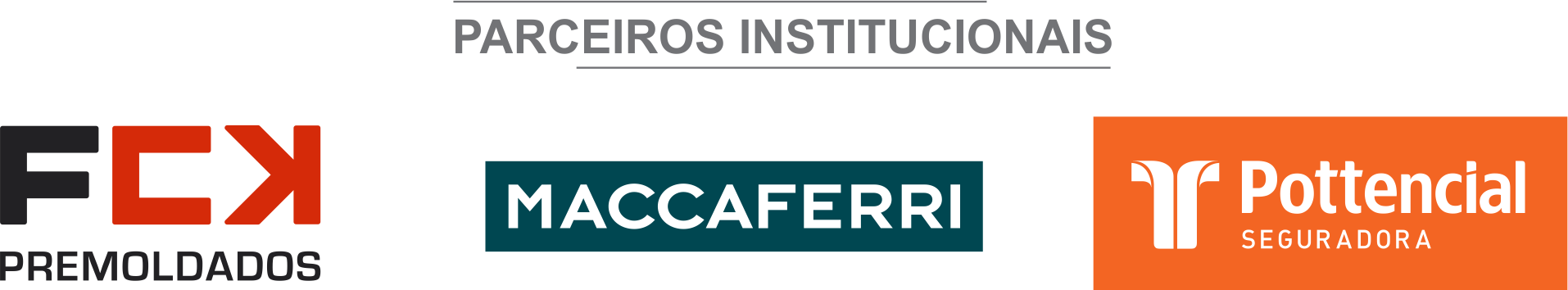 ÓRGÃO LICITANTE: SUPERINTENDÊNCIA DE DESENVOLVIMENTO DA CAPITAL – SUDECAPEDITAL: PREGÃO ELETRÔNICO SP 006/2020 Processo nº 01-029.291/20-61EDITAL: PREGÃO ELETRÔNICO SP 006/2020 Processo nº 01-029.291/20-61Endereço: Rua dos Guajajaras, 1107 – 12° andar - Centro, Belo Horizonte - MG, 30180-105Informações: Telefone: (31) 3277-8102 - (31) 3277-5020Sites: www.licitacoes.caixa.gov.br e www.pbh.gov.br Endereço: Rua dos Guajajaras, 1107 – 12° andar - Centro, Belo Horizonte - MG, 30180-105Informações: Telefone: (31) 3277-8102 - (31) 3277-5020Sites: www.licitacoes.caixa.gov.br e www.pbh.gov.br Endereço: Rua dos Guajajaras, 1107 – 12° andar - Centro, Belo Horizonte - MG, 30180-105Informações: Telefone: (31) 3277-8102 - (31) 3277-5020Sites: www.licitacoes.caixa.gov.br e www.pbh.gov.br OBJETO: EXECUÇÃO DOS SERVIÇOS COMUNS DE ENGENHARIA VISANDO A MANUTENÇÃO CORRETIVA E PREVENTIVA NA INFRAESTRUTURA URBANA NA REGIONAL NORDESTE DO MUNICÍPIO DE BELO HORIZONTE, COM O FORNECIMENTO DE MATERIAIS, INSUMOS E MÃO DE OBRA, CONFORME ESPECIFICAÇÕES E QUANTIDADES CONTIDAS NOS ANEXOS DESTE EDITAL.OBJETO: EXECUÇÃO DOS SERVIÇOS COMUNS DE ENGENHARIA VISANDO A MANUTENÇÃO CORRETIVA E PREVENTIVA NA INFRAESTRUTURA URBANA NA REGIONAL NORDESTE DO MUNICÍPIO DE BELO HORIZONTE, COM O FORNECIMENTO DE MATERIAIS, INSUMOS E MÃO DE OBRA, CONFORME ESPECIFICAÇÕES E QUANTIDADES CONTIDAS NOS ANEXOS DESTE EDITAL.DATAS: Credenciamento: até às 8h do dia 12/06/2020;Lançamento de proposta comercial e documentação de habilitação: até às 8h30min do dia 12/06/2020;Abertura da sessão pública de lances: às 10h do dia12/06/2020VALORESVALORESVALORESVALORESValor Estimado da ObraCapital Social Igual ou SuperiorGarantia de PropostaValor do Edital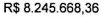 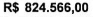 R$ -R$ -CAPACIDADE TÉCNICA: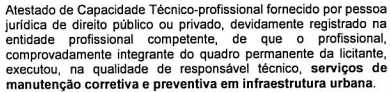 CAPACIDADE TÉCNICA:CAPACIDADE TÉCNICA:CAPACIDADE TÉCNICA:CAPACIDADE OPERACIONAL: 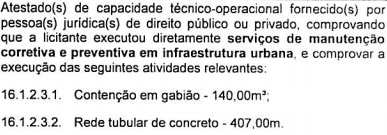 CAPACIDADE OPERACIONAL: CAPACIDADE OPERACIONAL: CAPACIDADE OPERACIONAL: ÍNDICES ECONÔMICOS: 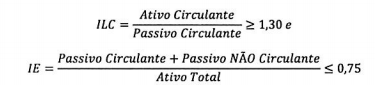 ÍNDICES ECONÔMICOS: ÍNDICES ECONÔMICOS: ÍNDICES ECONÔMICOS: OBSERVAÇÕES: Consórcio: Não.  https://prefeitura.pbh.gov.br/sudecap/licitacao/pregao-eletronico-006-2020 OBSERVAÇÕES: Consórcio: Não.  https://prefeitura.pbh.gov.br/sudecap/licitacao/pregao-eletronico-006-2020 OBSERVAÇÕES: Consórcio: Não.  https://prefeitura.pbh.gov.br/sudecap/licitacao/pregao-eletronico-006-2020 OBSERVAÇÕES: Consórcio: Não.  https://prefeitura.pbh.gov.br/sudecap/licitacao/pregao-eletronico-006-2020 ÓRGÃO LICITANTE: COPASA-MG EDITAL: Nº CPLI. 1120200033Endereço: Rua Carangola, 606, térreo, bairro Santo Antônio, Belo Horizonte/MG.Informações: Telefone: (31) 3250-1618/1619. Fax: (31) 3250-1670/1317. E-mail: cpli@copasa.com.br. Endereço: Rua Carangola, 606, térreo, bairro Santo Antônio, Belo Horizonte/MG.Informações: Telefone: (31) 3250-1618/1619. Fax: (31) 3250-1670/1317. E-mail: cpli@copasa.com.br. OBJETO: SELECIONAR, DENTRE AS PROPOSTAS APRESENTADAS, A PROPOSTA CONSIDERADA MAIS VANTAJOSA, DE ACORDO COM OS CRITÉRIOS ESTABELECIDOS NESTE EDITAL, VISANDO A EXECUÇÃO, COM FORNECIMENTO PARCIAL DE MATERIAIS, DAS OBRAS E SERVIÇOS DE AMPLIAÇÃO DO SISTEMA DE ESGOTAMENTO SANITÁRIO DE SABARÁ / MG 2ª ETAPA.DATAS: Entrega: 24/06/2020, até às 08:30.Abertura: 24/06/2020, às 08:30.Prazo de execução: 18 meses.VALORESVALORESVALORESVALORESValor Estimado da ObraCapital Social Igual ou SuperiorGarantia de PropostaValor do EditalR$ 11.144.779,94R$ -R$ -R$ -CAPACIDADE TÉCNICA: a) Rede de esgoto com diâmetro igual ou superior a 200 mm;b) Rede com uso de qualquer processo não destrutivo do pavimento (ou túnel), com diâmetro ou altura livre igual ou superior a 300 mm;CAPACIDADE TÉCNICA: a) Rede de esgoto com diâmetro igual ou superior a 200 mm;b) Rede com uso de qualquer processo não destrutivo do pavimento (ou túnel), com diâmetro ou altura livre igual ou superior a 300 mm;CAPACIDADE TÉCNICA: a) Rede de esgoto com diâmetro igual ou superior a 200 mm;b) Rede com uso de qualquer processo não destrutivo do pavimento (ou túnel), com diâmetro ou altura livre igual ou superior a 300 mm;CAPACIDADE TÉCNICA: a) Rede de esgoto com diâmetro igual ou superior a 200 mm;b) Rede com uso de qualquer processo não destrutivo do pavimento (ou túnel), com diâmetro ou altura livre igual ou superior a 300 mm;CAPACIDADE OPERACIONAL: a) Rede de esgoto com diâmetro igual ou superior a 150 mm e com extensão igual ou superior a 11.900 m;b) Rede de esgoto com tubulação de PVC e/ou manilha cerâmica e/ou concreto e/ou ferro fundido, com diâmetro igual ou superior a 400 mm e com extensão igual ou superior a 900 m;c) Rede com uso de qualquer processo não destrutivo do pavimento (ou túnel), com diâmetro ou altura livre igual ou superior a 300 mm e com extensão igual ou superior a 210 m;d) Aterro de valas, com controle do grau de compactação, quantidade igual ou superior a 18.300 m³;e) Pavimento asfáltico (CBUQ e/ou PMF) com quantidade igual ou superior a 5.200 m²;f) Estrutura de escoramento de vala por qualquer processo, com quantidade igual ou superior a 47.190 m².CAPACIDADE OPERACIONAL: a) Rede de esgoto com diâmetro igual ou superior a 150 mm e com extensão igual ou superior a 11.900 m;b) Rede de esgoto com tubulação de PVC e/ou manilha cerâmica e/ou concreto e/ou ferro fundido, com diâmetro igual ou superior a 400 mm e com extensão igual ou superior a 900 m;c) Rede com uso de qualquer processo não destrutivo do pavimento (ou túnel), com diâmetro ou altura livre igual ou superior a 300 mm e com extensão igual ou superior a 210 m;d) Aterro de valas, com controle do grau de compactação, quantidade igual ou superior a 18.300 m³;e) Pavimento asfáltico (CBUQ e/ou PMF) com quantidade igual ou superior a 5.200 m²;f) Estrutura de escoramento de vala por qualquer processo, com quantidade igual ou superior a 47.190 m².CAPACIDADE OPERACIONAL: a) Rede de esgoto com diâmetro igual ou superior a 150 mm e com extensão igual ou superior a 11.900 m;b) Rede de esgoto com tubulação de PVC e/ou manilha cerâmica e/ou concreto e/ou ferro fundido, com diâmetro igual ou superior a 400 mm e com extensão igual ou superior a 900 m;c) Rede com uso de qualquer processo não destrutivo do pavimento (ou túnel), com diâmetro ou altura livre igual ou superior a 300 mm e com extensão igual ou superior a 210 m;d) Aterro de valas, com controle do grau de compactação, quantidade igual ou superior a 18.300 m³;e) Pavimento asfáltico (CBUQ e/ou PMF) com quantidade igual ou superior a 5.200 m²;f) Estrutura de escoramento de vala por qualquer processo, com quantidade igual ou superior a 47.190 m².CAPACIDADE OPERACIONAL: a) Rede de esgoto com diâmetro igual ou superior a 150 mm e com extensão igual ou superior a 11.900 m;b) Rede de esgoto com tubulação de PVC e/ou manilha cerâmica e/ou concreto e/ou ferro fundido, com diâmetro igual ou superior a 400 mm e com extensão igual ou superior a 900 m;c) Rede com uso de qualquer processo não destrutivo do pavimento (ou túnel), com diâmetro ou altura livre igual ou superior a 300 mm e com extensão igual ou superior a 210 m;d) Aterro de valas, com controle do grau de compactação, quantidade igual ou superior a 18.300 m³;e) Pavimento asfáltico (CBUQ e/ou PMF) com quantidade igual ou superior a 5.200 m²;f) Estrutura de escoramento de vala por qualquer processo, com quantidade igual ou superior a 47.190 m².ÍNDICES ECONÔMICOS: ILG – ILC – ISG igual ou maior (≥) a 1,0ÍNDICES ECONÔMICOS: ILG – ILC – ISG igual ou maior (≥) a 1,0ÍNDICES ECONÔMICOS: ILG – ILC – ISG igual ou maior (≥) a 1,0ÍNDICES ECONÔMICOS: ILG – ILC – ISG igual ou maior (≥) a 1,0OBSERVAÇÕES: - Consórcio: Conforme edital. VISITA: Sr. Cleber Torres ou outro empregado da COPASA MG, do dia 01 de junho de 2020 ao dia 23 de junho de 2020. O agendamento da visita poderá ser feito pelo e-mail: usem@copasa.com.br ou pelo telefone 31 32501048. A visita será realizada na Praça Melo Viana nº 99, Centro, Sabará / MG. Clique aqui para obter informações do edital. OBSERVAÇÕES: - Consórcio: Conforme edital. VISITA: Sr. Cleber Torres ou outro empregado da COPASA MG, do dia 01 de junho de 2020 ao dia 23 de junho de 2020. O agendamento da visita poderá ser feito pelo e-mail: usem@copasa.com.br ou pelo telefone 31 32501048. A visita será realizada na Praça Melo Viana nº 99, Centro, Sabará / MG. Clique aqui para obter informações do edital. OBSERVAÇÕES: - Consórcio: Conforme edital. VISITA: Sr. Cleber Torres ou outro empregado da COPASA MG, do dia 01 de junho de 2020 ao dia 23 de junho de 2020. O agendamento da visita poderá ser feito pelo e-mail: usem@copasa.com.br ou pelo telefone 31 32501048. A visita será realizada na Praça Melo Viana nº 99, Centro, Sabará / MG. Clique aqui para obter informações do edital. OBSERVAÇÕES: - Consórcio: Conforme edital. VISITA: Sr. Cleber Torres ou outro empregado da COPASA MG, do dia 01 de junho de 2020 ao dia 23 de junho de 2020. O agendamento da visita poderá ser feito pelo e-mail: usem@copasa.com.br ou pelo telefone 31 32501048. A visita será realizada na Praça Melo Viana nº 99, Centro, Sabará / MG. Clique aqui para obter informações do edital. 